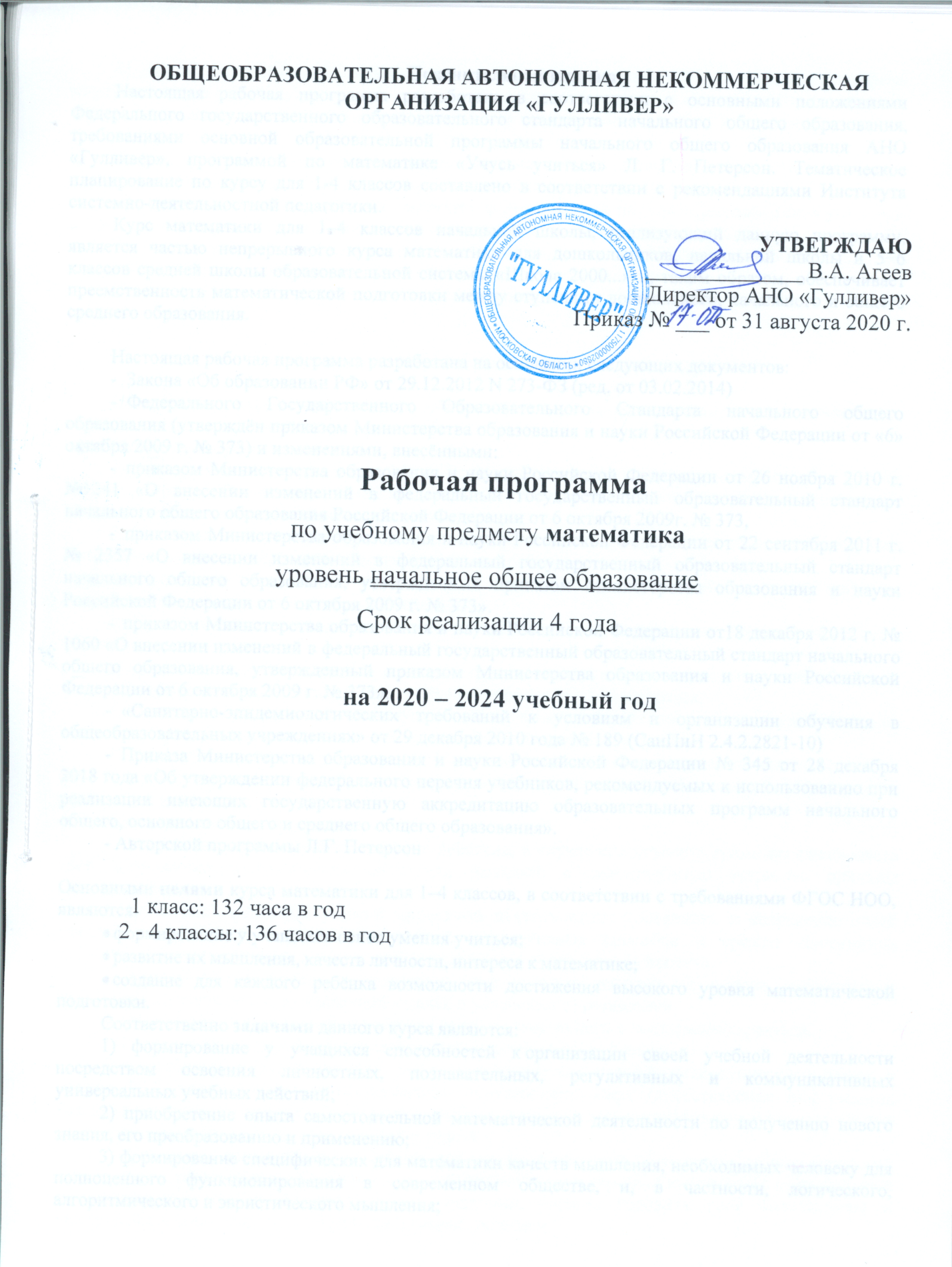 Пояснительная запискаНастоящая рабочая программа разработана в соответствии с основными положениями Федерального государственного образовательного стандарта начального общего образования, требованиями основной образовательной программы начального общего образования АНО «Гулливер», программой по математике «Учусь учиться» Л. Г. Петерсон. Тематическое планирование по курсу для 1-4 классов составлено в соответствии с рекомендациями Института системно-деятельностной педагогики.Курс математики для 1–4 классов начальной школы, реализующий данную программу, является частью непрерывного курса математики для дошкольников, начальной школы и 5−6 классов средней школы образовательной системы «Школа 2000...» и, таким образом, обеспечивает преемственность математической подготовки между ступенями дошкольного, начального и общего среднего образования.Настоящая рабочая программа разработана на основании следующих документов:-	 Закона «Об образовании РФ» от 29.12.2012 N 273-ФЗ (ред. от 03.02.2014)-	 Федерального Государственного Образовательного Стандарта начального общего образования (утверждён приказом Министерства образования и науки Российской Федерации от «6» октября 2009 г. № 373) и изменениями, внесёнными:-	 приказом Министерства образования и науки Российской Федерации от 26 ноября 2010 г. №1241 «О внесении изменений в федеральный государственный образовательный стандарт начального общего образования Российской Федерации от 6 октября 2009г. № 373,-	 приказом Министерства образования и науки Российской Федерации от 22 сентября 2011 г. № 2357 «О внесении изменений в федеральный государственный образовательный стандарт начального общего образования, утвержденный приказом Министерства образования и науки Российской Федерации от 6 октября 2009 г. № 373».-	 приказом Министерства образования и науки Российской Федерации от18 декабря 2012 г. № 1060 «О внесении изменений в федеральный государственный образовательный стандарт начального общего образования, утвержденный приказом Министерства образования и науки Российской Федерации от 6 октября 2009 г. № 373».-	 «Санитарно-эпидемиологических требований к условиям и организации обучения в общеобразовательных учреждениях» от 29 декабря 2010 года № 189 (СанПиН 2.4.2.2821-10)-	 Приказа Министерства образования и науки Российской Федерации № 345 от 28 декабря 2018 года «Об утверждении федерального перечня учебников, рекомендуемых к использованию при реализации имеющих государственную аккредитацию образовательных программ начального общего, основного общего и среднего общего образования».- Авторской программы Л.Г. ПетерсонОсновными целями курса математики для 1–4 классов, в соответствии с требованиями ФГОС НОО, являются:формирование у учащихся основ умения учиться;развитие их мышления, качеств личности, интереса к математике;создание для каждого ребёнка возможности достижения высокого уровня математической подготовки.Соответственно задачами данного курса являются: формирование у учащихся способностей к организации своей учебной деятельности посредством освоения личностных, познавательных, регулятивных и коммуникативных универсальных учебных действий; приобретение опыта самостоятельной математической деятельности по получению нового знания, его преобразованию и применению;формирование специфических для математики качеств мышления, необходимых человеку для полноценного функционирования в современном обществе, и, в частности, логического, алгоритмического и эвристического мышления;духовно-нравственное развитие личности, предусматривающее с учётом специфики начального этапа обучения математике принятие нравственных установок созидания, справедливости, добра, становление основ гражданской российской идентичности, любви и уважения к своему Отечеству; формирование математического языка и математического аппарата как средства описания и исследования окружающего мира и как основы компьютерной грамотности;реализация возможностей математики в формировании научного мировоззрения учащихся, в освоении ими научной картины мира с учётом возрастных особенностей учащихся;овладение системой математических знаний, умений и навыков, необходимых для повседневной жизни и для продолжения образования в средней школе;создание здоровье сберегающей информационно-образовательной среды.Планируемые результаты освоения учебного предметаСодержание курса математики обеспечивает реализацию следующих личностных, метапредметных и предметных результатов:Личностные результаты1. Становление основ гражданской российской идентичности, уважения к своей семье и другим людям, своему Отечеству, развитие морально-этических качеств личности, адекватных полноценной математической деятельности. 2. Целостное восприятие окружающего мира, начальные представления об истории развития математического знания, роли математики в системе знаний.3. Овладение начальными навыками адаптации в динамично изменяющемся мире на основе метода рефлексивной самоорганизации.4. Принятие социальной роли ученика, осознание личностного смысла учения и интерес к изучению математики.5. Развитие самостоятельности и личной ответственности за свои поступки, способность к рефлексивной самооценке собственных действий и волевая саморегуляция.6. Освоение норм общения и коммуникативного взаимодействия, навыков сотрудничества со взрослыми и сверстниками, умение находить выходы из спорных ситуаций.7. Мотивация к работе на результат как в исполнительской, так и в творческой деятельности. 8. Установка на здоровый образ жизни, спокойное отношение к ошибке как рабочей ситуации, требующей коррекции; вера в себя.Метапредметные результаты1. Умение выполнять пробное учебное действие, в случае его неуспеха грамотно фиксировать своё затруднение, анализировать ситуацию, выявлять и конструктивно устранять причины затруднения.2. Освоение начальных умений проектной деятельности: постановка и сохранение целей учебной деятельности, определение наиболее эффективных способов и средств достижения результата, планирование, прогнозирование, реализация построенного проекта.3. Умение контролировать и оценивать свои учебные действия на основе выработанных критериев в соответствии с поставленной задачей и условиями её реализации.4. Опыт использования методов решения проблем творческого и поискового характера.5. Освоение начальных форм познавательной и личностной рефлексии.6. Способность к использованию знаково-символических средств математического языка и средств ИКТ для описания и исследования окружающего мира (представление информации, создание моделей изучаемых объектов и процессов, решение коммуникативных и познавательных задач и др.) и как базы компьютерной грамотности.7. Овладение различными способами поиска (в справочной литературе, образовательных интернет-ресурсах), сбора, обработки, анализа, организации и передачи информации в соответствии с коммуникативными и познавательными задачами, умение готовить своё выступление и выступать с аудио-, видео- и графическим сопровождением.8. Формирование специфических для математики логических операций (сравнение, анализ, синтез, обобщение, классификация, аналогия, установление причинно-следственных связей, построение рассуждений, отнесение к известным понятиям), необходимых человеку для полноценного функционирования в современном обществе; развитие логического, эвристического и алгоритмического мышления.9. Овладение навыками смыслового чтения текстов.10. Освоение норм коммуникативного взаимодействия в позициях «автор», «критик», «понимающий», готовность вести диалог, признавать возможность и право каждого иметь своё мнение, способность аргументировать свою точку зрения.11. Умение работать в паре и группе, договариваться о распределении функций в совместной деятельности, осуществлять взаимный контроль, адекватно оценивать собственное поведение и поведение окружающих; стремление не допускать конфликты, а при их возникновении — готовность конструктивно их разрешать. 12. Начальные представления о сущности и особенностях математического знания, истории его развития, его обобщённого характера и роли в системе знаний.13. Освоение базовых предметных и межпредметных понятий (алгоритм, множество, классификация и др.), отражающих существенные связи и отношения между объектами и процессами различных предметных областей знания. 14. Умение работать в материальной и информационной среде начального общего образования (в том числе с учебными моделями) в соответствии с содержанием учебного предмета «Математика».Предметные результаты1. Освоение опыта самостоятельной математической деятельности по получению нового знания, его преобразованию и применению для решения учебно-познавательных и учебно-практических задач.2. Использование приобретённых математических знаний для описания и объяснения окружающих предметов, процессов, явлений, а также оценки их количественных и пространственных отношений.3. Овладение устной и письменной математической речью, основами логического, эвристического и алгоритмического мышления, пространственного воображения, счёта и измерения, прикидки и оценки, наглядного представления данных и процессов (схемы, таблицы, диаграммы, графики), исполнения и построения алгоритмов.4. Умение выполнять устно и письменно арифметические действия с числами, составлять числовые и буквенные выражения, находить их значения, решать текстовые задачи, простейшие уравнения и неравенства, исполнять и строить алгоритмы, составлять и исследовать простейшие формулы, распознавать, изображать и исследовать геометрические фигуры, работать с таблицами, схемами, диаграммами и графиками, множествами и цепочками, представлять, анализировать и интерпретировать данные.5. Приобретение начального опыта применения математических знаний для решения учебно-познавательных и учебно-практических задач.6. Приобретение первоначальных представлений о компьютерной грамотности.7. Приобретение первоначальных навыков работы на компьютере. 	Содержание учебного предметаЧисла и арифметические действия с нимиСовокупности предметов или фигур, обладающих общим свойством. Составление совокупности по заданному свойству (признаку). Выделение части совокупности.Сравнение совокупностей с помощью составления пар: больше, меньше, столько же, больше (меньше) на … Порядок.Соединение совокупностей в одно целое (сложение). Удаление части совокупности (вычитание). Переместительное свойство сложения совокупностей. Связь между сложением и вычитанием совокупностей.Число как результат счета предметов и как результат измерения величин.Образование, название и запись чисел от 0 до 1 000 000 000 000. Порядок следования при счете. Десятичные единицы счета. Разряды и классы. Представление многозначных чисел в виде суммы разрядных слагаемых. Связь между десятичной системой записи чисел и десятичной системой мер.Сравнение и упорядочение чисел, знаки сравнения (>, <, =, ¹).Сложение, вычитание, умножение и деление натуральных чисел. Знаки арифметических действий (+, −, ∙ , : ). Названия компонентов и результатов арифметических действий.Наглядное изображение натуральных чисел и действий с ними.Таблица сложения. Таблица умножения. Взаимосвязь арифметических действий (между сложением и вычитанием, между умножением и делением). Нахождение неизвестного компонента арифметического действия. Частные случаи умножения и деления с 0 и 1. Невозможность деления на 0.Разностное сравнение чисел (больше на..., меньше на ...). Кратное сравнение чисел (больше в ..., меньше в ...). Делители и кратные.Связь между компонентами и результатов арифметических действий.Свойства сложения и умножения: переместительное и сочетательное свойства сложения и умножения, распределительное свойство умножения относительно сложения и вычитания (правила умножения числа на сумму и суммы на число, числа на разность и разности на число). Правила вычитания числа из суммы и суммы из числа, деления суммы и разности на число.Деление с остатком. Компоненты деления с остатком, взаимосвязь между ними. Алгоритм деления с остатком.Оценка и прикидка результатов арифметических действий.Монеты и купюры.Числовое выражение. Порядок выполнения действий в числовых выражениях со скобками и без скобок. Нахождение значения числового выражения. Использование свойств арифметических действий для рационализации вычислений (перестановка и группировка слагаемых в сумме, множителей в произведении и др.).Алгоритмы письменного сложения, вычитания, умножения и деления многозначных чисел. Способы проверки правильности вычислений (алгоритм, обратное действие, прикидка результата, оценка достоверности, вычисление на калькуляторе).Измерения и дроби. Недостаточность натуральных чисел для практических измерений. Потребности практических измерений как источник расширения понятия числа.Доли. Сравнение долей. Нахождение доли числа и числа по доле. Процент.Дроби. Наглядное изображение дробей с помощью геометрических фигур и на числовом луче. Сравнение дробей с одинаковыми знаменателями и дробей с одинаковыми числителями. Деление и дроби. Нахождение части числа, числа по его части и части, которую одно число составляет от другого. Нахождение процента от числа и числа по его проценту.Сложение и вычитание дробей с одинаковыми знаменателями. Правильные и неправильные дроби. Смешанные числа. Выделение целой части из неправильной дроби. Представление смешанного числа в виде неправильной дроби. Сложение и вычитание смешанных чисел (с одинаковыми знаменателями дробной части).Текстовые задачи Условие и вопрос задачи. Установление зависимости между величинами, представленными в задаче. Проведение самостоятельного анализа задачи. Построение наглядных моделей текстовых задач (схемы, таблицы, диаграммы, краткой записи и др.). Планирование хода решения задачи. Решение текстовых задач арифметическим способом (по действиям с пояснением, по действиям с вопросами, с помощью составления выражения). Арифметические действия с величинами при решении задач. Соотнесение полученного результата с условием задачи, оценка его правдоподобия. Запись решения и ответа на вопрос задачи. Проверка решения задачи.Задачи с некорректными формулировками (лишними и неполными данными, нереальными условиями). Примеры задач, решаемых разными способами.Выявление задач, имеющих внешне различные фабулы, но одинаковое математическое решение (модель).Простые задачи, раскрывающие смысл арифметических действий (сложение, вычитание, умножение, деление), содержащие отношения «больше (меньше) на …», «больше (меньше) в …»Задачи, содержащие зависимость между величинами вида a = b × c: путь − скорость − время (задачи на движение), объем выполненной работы − производительность труда − время (задачи на работу), стоимость − цена товара − количество товара (задачи на стоимость) и др. Классификация простых задач изученных типов.Составные задачи на все 4 арифметические действия. Общий способ анализа и решения составной задачи.Задачи на нахождение «задуманного числа». Задачи на нахождение чисел по их сумме и разности.Задачи на приведение к единице.Задачи на определение начала, конца и продолжительности события.Задачи на нахождение доли целого и целого по его доле. Три типа задач на дроби. Задачи на нахождение процента от числа и числа по его проценту.Задачи на одновременное движение двух объектов (навстречу друг другу, в противоположных направлениях, вдогонку, с отставанием).Пространственные отношения.Геометрические фигуры и величины. Основные пространственные отношения: выше – ниже, шире – уже, толще – тоньше, спереди – сзади, сверху – снизу, слева – справа, между и др.Сравнение фигур по форме и размеру (визуально).Распознавание и называние геометрических форм в окружающем мире: круг, квадрат, треугольник, прямоугольник, куб, шар, параллелепипед, пирамида, цилиндр, конус. Представления о плоских и пространственных геометрических фигурах. Области и границы.Составление фигур из частей и разбиение фигур на части. Равенство геометрических фигур. Конструирование фигур из палочек.Распознавание и изображение геометрических фигур: точка, линия (кривая, прямая, замкнутая и незамкнутая), отрезок, луч, ломаная, угол, треугольник, четырехугольник, пятиугольник, многоугольник, прямоугольник, квадрат, окружность, круг, прямой, острый и тупой углы, прямоугольный треугольник, развернутый угол, смежные углы, вертикальные углы, центральный угол окружности и угол, вписанный в окружность. Построение развертки и модели куба и прямоугольного параллелепипеда. Использование для построений чертежных инструментов (линейки, чертежного угольника, циркуля, транспортира).Элементы геометрических фигур: концы отрезка; вершины и стороны многоугольника; центр, радиус, диаметр, хорда окружности (круга); вершины, ребра и грани куба и прямоугольного параллелепипеда.Преобразование фигур на плоскости. Симметрия фигур относительно прямой. Фигуры, имеющие ось симметрии. Построение симметричных фигур на клетчатой бумагеПлан, расположение объектов на плане.Геометрические величины и их измерение. Длина отрезка. Непосредственное сравнение отрезков по длине. Измерение длины отрезка. Единицы длины (миллиметр, сантиметр, дециметр, метр, километр) и соотношения между ними. Периметр. Вычисление периметра многоугольника.Площадь геометрической фигуры. Непосредственное сравнение фигур по площади. Измерение площади. Единицы площади (квадратный миллиметр, квадратный сантиметр, квадратный дециметр, квадратный метр, ар, гектар) и соотношения между ними. Площадь прямоугольника и прямоугольного треугольника. Приближенное измерение площади геометрической фигуры. Оценка площади. Измерение площади с помощью палетки.Объем геометрической фигуры. Единицы объема (кубический миллиметр, кубический сантиметр, кубический дециметр, кубический метр) и соотношения между ними. Объем куба и прямоугольного параллелепипедаНепосредственное сравнение углов. Измерение углов. Единица измерения углов: угловой градус. Транспортир.Преобразование, сравнение и арифметические действия с геометрическими величинами.Исследование свойств геометрических фигур на основе анализа результатов измерений геометрических величин. Свойство сторон прямоугольника. Свойство углов треугольника, четырехугольника. Свойство смежных углов.Свойство вертикальных углов и др.Величины и зависимости между нимиСравнение и упорядочение величин. Общий принцип измерения величин. Единица измерения (мерка). Зависимость результата измерения от выбора мерки. Сложение и вычитание величин. Умножение и деление величины на число. Необходимость выбора единой мерки при сравнении, сложении и вычитании величин. Свойства величин.Непосредственное сравнение предметов по массе. Измерение массы. Единицы массы (грамм, килограмм, центнер, тонна) и соотношения между ними.Непосредственное сравнение предметов по вместимости. Измерение вместимости. Единица вместимости: литр; ее связь с кубическим дециметром.Измерение времени. Единицы времени (секунда, минута, час, сутки, год) и соотношения между ними. Определение времени по часам. Название месяцев и дней недели. Календарь.Преобразование однородных величин и арифметические действия с ними.Доля величины (половина, треть, четверть, десятая, сотая, тысячная и др.). Процент как сотая доля величины, знак процента. Часть величины, выраженная дробью. Правильные и неправильные части величин.Поиск закономерностей. Наблюдение зависимостей между величинами, фиксирование результатов наблюдений в речи, с помощью таблиц, формул, графиков.Зависимости между компонентами и результатами арифметических действий.Переменная величина. Выражение с переменной. Значение выражения с переменной.Формула. Формулы площади и периметра прямоугольника: S = a ∙ b, P = (a + b) × 2. Формулы площади и периметра квадрата: S = a ∙ а, P = 4 ∙ a.Формула площади прямоугольного треугольника S = (a ∙ b) : 2.Формула объема прямоугольного параллелепипеда: V = a × b × c. Формула объема куба: V = a × а × а.Формула пути s = v × t и ее аналоги: формула стоимости С = а × х, формула работы А = w × t и др., их обобщенная запись с помощью формулы a = b × c.Шкалы. Числовой луч. Координатный луч. Расстояние между точками координатного луча. Равномерное движение точек по координатному лучу как модель равномерного движения реальных объектов.Скорость сближения и скорость удаления двух объектов при равномерном одновременном движении. Формулы скорости сближения и скорости удаления: vсбл. ×= v1 + v2 и vуд. ×= v1 − v2. Формулы расстояния d между двумя равномерно движущимися объектами в момент времени t для движения навстречу друг другу (d = s0 − (v1 + v2) ∙ t), в противоположных направлениях (d = s0 + (v1 + v2) ∙ t), вдогонку (d = s0 − (v1 − v2) ∙ t), с отставанием (d = s0 − (v1 − v2) ∙ t). Формула одновременного движения s = vсбл. × tвстр.Координатный угол. График движения.Наблюдение зависимостей между величинами и их запись на математическом языке с помощью формул, таблиц, графиков (движения). Опыт перехода от одного способа фиксации зависимостей к другому.Алгебраические представленияЧисловые и буквенные выражения. Вычисление значений простейших буквенных выражений при заданных значениях букв.Равенство и неравенство.Обобщенная запись свойств 0 и 1 с помощью буквенных формул: а >0; а ∙ 1 = 1 ∙ а = а; а ∙ 0 = 0 ∙ а = 0; а : 1 = а; 0 ∙: а = 0 и др.Обобщенная запись свойств арифметических действий с помощью буквенных формул: а + b = b + а − переместительное свойство сложения, (а + b) + с = а + (b + с) − сочетательное свойство сложения, а ∙ b = b ∙ а − переместительное свойство умножения, (а ∙ b) ∙ с = а ∙ (b ∙ с) − сочетательное свойство умножения, (а + b) ∙ с = а ∙ с + b ∙ с − распределительное свойство умножения (правило умножения суммы на число), (а + b) − с = = (а − с) + b = а + (b − с) − правило вычитания числа из суммы, а − (b + с) = = а − b − с − правило вычитания суммы из числа, (а + b) : с = а : с + b : с − правило деления суммы на число и др.Формула деления с остатком: a = b × c + r, r <b.Уравнение. Корень уравнения. Множество корней. Уравнения вида а + х = b, а – х = b, x – a = b, а × х = b, а:х = b, x : a = b (простые). Составные уравнения, сводящиеся к цепочке простых.Решение неравенства на множестве целых неотрицательных чисел. Множество решений неравенства. Строгое и нестрогое неравенство.Знаки ³, £.Двойное неравенство.Математический язык и элементы логикиЗнакомство с символами математического языка, их использование для построения математических высказываний. Определение истинности и ложности высказываний.Построение простейших высказываний с помощью логических связок и слов «... и/или ...», «если ..., то ...», «верно/неверно, что ...», «каждый», «все», «найдется», «не».Построение новых способов действия и способов решения текстовых задач. Знакомство со способами решения задач логического характера.Работа с информацией и анализ данных Основные свойства предметов: цвет, форма, размер, материал, назначение, расположение, количество. Сравнение предметов и совокупностей предметов по свойствам.Операция. Объект операции. Результат операции. Операции над предметами, фигурами, числами. Прямые и обратные операции. Отыскание неизвестных: объекта операции, выполняемой операции, результата операции. Программа действий. Алгоритм. Линейные, разветвленные и циклические алгоритмы. Составление, запись и выполнение алгоритмов различных видов. Составление плана (алгоритма) поиска информации. Сбор информации, связанной с пересчетом предметов, измерением величин; фиксирование, анализ полученной информации, представление в разных формах.Составление последовательности (цепочки) предметов, чисел, фигур и др. по заданному правилу.Чтение и заполнение таблицы. Анализ и интерпретация данных таблицы.Классификация элементов множества по свойству. Упорядочение информации.Работа с текстом: проверка понимания; выделение главной мысли, существенных замечаний и иллюстрирующих их примеров; конспектирование.Упорядоченный перебор вариантов. Сети линий. Пути. Дерево возможностей.Круговые, столбчатые и линейные диаграммы: чтение, интерпретация данных, построение.Обобщение и систематизация знаний.Портфолио ученика.1 классЧисла и арифметические действия с нимиГруппы предметов или фигур, обладающие общим свойством. Составление группы предметов по заданному свойству (признаку). Выделение части группы.Сравнение групп предметов с помощью составления пар: больше, меньше, столько же, больше (меньше) на … Порядок.Соединение групп предметов в одно целое (сложение). Удаление части группы предметов (вычитание). Переместительное свойство сложения групп предметов. Связь между сложением и вычитанием групп предметов.Аналогия сравнения, сложения и вычитания групп предметов со сложением и вычитанием величин.Число как результат счета предметов и как результат измерения величин.Названия, последовательность и обозначение чисел от 1 до 9. Наглядное изображение чисел совокупностями точек, костями домино, точками на числовом отрезке и т.д. Предыдущее и последующее число. Количественный и порядковый счет. Чтение, запись и сравнение чисел с помощью знаков =, ¹, >, <.Сложение и вычитание чисел. Знаки сложения и вычитания. Название компонентов сложения и вычитания. Наглядное изображение сложения и вычитания с помощью групп предметов и на числовом отрезке. Связь между сложением и вычитанием. Зависимость результатов сложения и вычитания от изменения компонентов. Разностное сравнение чисел (больше на..., меньше на ...). Нахождение неизвестного слагаемого, уменьшаемого, вычитаемого.Состав чисел от 1 до 9. Сложение и вычитание в пределах 9. Таблица сложения в пределах 9 («треугольная»).Римские цифры. Алфавитная нумерация. «Волшебные» цифры.Число и цифра 0. Сравнение, сложение и вычитание с числом 0.Число 10, его обозначение, место в числовом ряду, состав. Сложение и вычитание в пределах 10.Монеты 1 к., 5 к, 10 к., 1 р., 2 р., 5 р., 10 р.Укрупнение единиц счета и измерения. Счет десятками. Наглядное изображение десятков с помощью треугольников. Чтение, запись, сравнение, сложение и вычитание «круглых десятков» (чисел с нулями на конце, выражающих целое число десятков).Счет десятками и единицами. Наглядное изображение двузначных чисел с помощью треугольников и точек. Запись и чтение двузначных чисел, представление их в виде суммы десятков и единиц. Сравнение двузначных чисел. Сложение и вычитание двузначных чисел без перехода через разряд. Аналогия между десятичной системой записи чисел и десятичной системой мер.Таблица сложения однозначных чисел в пределах 20 («квадратная»).Сложение и вычитание в пределах 20 с переходом через десяток.Работа с текстовыми задачамиУстное решение простых задач на смысл сложения и вычитания при изучении чисел от 1 до 9.Задача, условие и вопрос задачи. Построение наглядных моделей текстовых задач (схемы, схематические рисунки и др.).Простые (в одно действие) задачи на смысл сложения и вычитания. Задачи на разностное сравнение (содержащие отношения «больше (меньше) на…»). Задачи, обратные данным. Составление выражений к текстовым задачам.Задачи с некорректными формулировками (лишними и неполными данными, нереальными условиями).Составные задачи на сложение, вычитание и разностное сравнение в 2−4 действия. Анализ задачи и планирование хода ее решения. Соотнесение полученного результата с условием задачи, оценка его правдоподобия. Запись решения и ответа на вопрос задачи. Арифметические действия с величинами при решении задач.Геометрические фигуры и величиныОсновные пространственные отношения: выше – ниже, шире – уже, толще – тоньше, спереди – сзади, сверху – снизу, слева – справа, между и др.Сравнение фигур по форме и размеру (визуально).Распознавание и называние геометрических форм в окружающем мире: круг, квадрат, треугольник, прямоугольник, куб, шар, параллелепипед, пирамида, цилиндр, конус. Представления о плоских и пространственных геометрических фигурах.Составление фигур из частей и разбиение фигур на части. Конструирование фигур из палочек.Точки и линии (кривые, прямые, замкнутые и незамкнутые). Области и границы. Ломаная. Треугольник, четырехугольник, многоугольник, его вершины и стороны.Отрезок и его обозначение. Измерение длины отрезка. Единицы длины:сантиметр, дециметр; соотношение между ними. Построение отрезка заданной длины с помощью линейки.Составление фигур из частей и разбиение фигур на части.Объединение и пересечение геометрических фигур.Величины и зависимости между нимиСравнение и упорядочение величин. Общий принцип измерения величин. Единица измерения (мерка). Зависимость результата измерения от выбора мерки. Необходимость выбора единой мерки при сравнении, сложении и вычитании величин. Свойства величин.Измерение массы. Единица массы: килограмм.Измерение вместимости. Единица вместимости: литр.Поиск закономерностей. Наблюдение зависимостей между компонентами и результатами арифметических действий, их фиксирование в речи.Числовой отрезок.Алгебраические представленияЧтение и запись числовых и буквенных выражений 1 – 2 действия без скобок. Равенство и неравенство, их запись с помощью знаков >, <, = .Уравнения вида а + х = b, а – х = b, x – a = b, а × х = b, решаемые на основе взаимосвязи между частью и целым.Запись переместительного свойства сложения с помощью буквенной формулы: а + б = б + а.Запись взаимосвязи между сложением и вычитанием с помощью буквенных равенств вида: а + б = с, б + а = с, с − а = б.Математический язык и элементы логикиЗнакомство с символами математического языка: цифрами, буквами, знаками сравнения, сложения и вычитания, их использование для построения высказываний. Определение истинности и ложности высказываний.Построение моделей текстовых задач.Знакомство с задачами логического характера и способами их решения.Работа с информацией и анализ данныхОсновные свойства предметов: цвет, форма, размер, материал, назначение, расположение, количество. Сравнение предметов и групп предметов по свойствам.Таблица, строка и столбец таблицы. Чтение и заполнение таблицы. Поиск закономерности размещения объектов (чисел, фигур, символов) в таблице.Сбор и представление информации о единицах измерения величин, которые использовались в древности на Руси и в других странах.Обобщение и систематизация знаний, изученных в 1 классе.Портфолио ученика 1 класса.2 классЧисла и арифметические действия с нимиПриемы устного сложения и вычитания двузначных чисел. Запись сложения и вычитания двузначных чисел «в столбик». Сложение и вычитание двузначных чисел с переходом через разряд.Сотня. Счет сотнями. Наглядное изображение сотен. Чтение, запись, сравнение, сложение и вычитание «круглых сотен» (чисел с нулями на конце, выражающих целое число сотен).Счет сотнями, десятками и единицами. Наглядное изображение трехзначных чисел. Чтение, запись, упорядочивание и сравнение трехзначных чисел, их представление в виде суммы сотен, десятков и единиц (десятичный состав). Сравнение, сложение и вычитание трехзначных чисел. Аналогия между десятичной системой записи трехзначных чисел и десятичной системой мер.Скобки. Порядок выполнения действий в выражениях, содержащих сложение и вычитание (со скобками и без них).Сочетательное свойство сложения. Вычитание суммы из числа. Вычитание числа из суммы. Использование свойств сложения и вычитания для рационализации вычислений.Умножение и деление натуральных чисел. Знаки умножения и деления ( ∙ , : ). Название компонентов и результатов умножения и деления. Графическая интерпретация умножения и деления. Связь между умножением и делением. Проверка умножения и деления. Нахождение неизвестного множителя, делимого, делителя. Связь между компонентами и результатов умножения и деления.Кратное сравнение чисел (больше в ..., меньше в ...). Делители и кратные.Частные случаи умножения и деления с 0 и 1.Невозможность деления на 0.Порядок выполнения действий в выражениях, содержащих умножение и деление (со скобками и без них).Переместительное свойство умножения.Таблица умножения. Табличное умножение и деление чисел.Сочетательное свойство умножения. Умножение и деление на 10 и на 100. Умножение и деление круглых чисел.Порядок выполнения действий в выражениях, содержащих сложение, вычитание, умножение и деление (со скобками и без них).Распределительное свойство умножения. Правило деления суммы на число. Внетабличное умножение и деление. Устные приемы внетабличного умножения и деления. Использование свойств умножения и деления для рационализации вычислений.Деление с остатком с помощью моделей. Компоненты деления с остатком, взаимосвязь между ними. Алгоритм деления с остатком. Проверка деления с остаткомТысяча, ее графическое изображение. Сложение и вычитание в пределах1000. Устное сложение, вычитание, умножение и деление чисел в пределах1000 в случаях, сводимых к действиям в пределах 100Работа с текстовыми задачами Анализ задачи, построение графических моделей, планирование и реализация решения.Простые задачи на смысл умножения и деления (на равные части и по содержанию), их краткая запись с помощью таблиц. Задачи на кратное сравнение (содержащие отношения «больше (меньше) в…»). Взаимно обратные задачи.Задачи на нахождение «задуманного числа».Составные задачи в 2–4 действия на все арифметические действия в пределах 1000Задачи с буквенными данными. Задачи на вычисление длины ломаной; периметра треугольника и четырехугольника; площади и периметра прямоугольника и квадрата.Сложение и вычитание изученных величин при решении задач.Геометрические фигуры и величиныПрямая, луч, отрезок. Параллельные и пересекающиеся прямые.Ломаная, длина ломаной. Периметр многоугольника.Плоскость. Угол. Прямой, острый и тупой углы. Перпендикулярные прямые.Прямоугольник. Квадрат. Свойства сторон и углов прямоугольника и квадрата. Построение прямоугольника и квадрата на клетчатой бумаге по заданным длинам их сторон.Прямоугольный параллелепипед, куб Круг и окружность, их центр, радиус, диаметр. Циркуль. Вычерчивание узоров из окружностей с помощью циркуля.Составление фигур из частей и разбиение фигур на части. Пересечение геометрических фигур.Единицы длины: миллиметр, километр.Периметр прямоугольника и квадрата.Площадь геометрической фигуры. Непосредственное сравнение фигур по площади. Измерение площади. Единицы площади (квадратный сантиметр, квадратный дециметр, квадратный метр) и соотношения между ними. Площадь прямоугольника. Площадь квадрата. Площади фигур, составленных из прямоугольников и квадратов.Объем геометрической фигуры. Единицы объема (кубический сантиметр, кубический дециметр, кубический метр) и соотношения между ними. Объем прямоугольного параллелепипеда, объем куба.Преобразование, сравнение, сложение и вычитание однородных геометрических величин.Величины и зависимости между ними Зависимость результата измерения от выбора мерки. Сложение и вычитание величин. Необходимость выбора единой мерки при сравнении, сложении и вычитании величин.Поиск закономерностей. Наблюдение зависимостей между компонентами и результатами умножения и деления.Формула площади прямоугольника: S = a ∙ b.Формула объема прямоугольного параллелепипеда: V = (a × b) × c.Алгебраические представления Чтение и запись числовых и буквенных выражений, содержащих действия сложения, вычитания, умножения и деления (со скобками и без скобок). Вычисление значений простейших буквенных выражений при заданных значениях букв.Запись взаимосвязи между умножением и делением с помощью буквенных равенств вида: а ∙ b = с, b ∙ а = с, с : а = b, с : b = a.Обобщенная запись свойств 0 и 1 с помощью буквенных формул: а ∙ 1 = 1 ∙ а = а; а ∙ 0 = 0 ∙ а = 0; а : 1 = а; 0 ∙: а = 0 и др.Обобщенная запись свойств арифметических действий с помощью буквенных формул:а + b = b + а − переместительное свойство сложения, (а + b) + с = а + (b + с) − сочетательное свойство сложения, а ∙ b = b ∙ а − переместительное свойство умножения, (а ∙ b) ∙ с = а ∙ (b ∙ с) − сочетательное свойство умножения,(а + b) ∙ с = а ∙ с + b ∙ с − распределительное свойство умножения (умножение суммы на число),(а + b) − с = (а − с) + b = а + (b − с) − вычитание числа из суммы, а − (b + с) = = а − b − с − вычитание суммы из числа, (а + b) :с = а : с + b : с − деление суммы на число и др.Уравнения вида а ∙ х = b, а:х = b, x : a = b, решаемые на основе графической модели (прямоугольник). Комментирование решения уравнений.Математический язык и элементы логики Знакомство со знаками умножения и деления, скобками, способами изображения и обозначения прямой, луча, угла, квадрата, прямоугольника, окружности и круга, их радиуса, диаметра, центра.Определение истинности и ложности высказываний. Построение простейших высказываний вида «верно/неверно, что ...», «не», «если ..., то ...».Построение способов решения текстовых задач. Знакомство с задачами логического характера и способами их решения.Работа с информацией и анализ данных Операция. Объект и результат операции.Операции над предметами, фигурами, числами. Прямые и обратные операции. Отыскание неизвестных: объекта операции, выполняемой операции, результата операции.Программа действий. Алгоритм. Линейные, разветвленные и циклические алгоритмы. Составление, запись и выполнение алгоритмов различных видов.Чтение и заполнение таблицы. Анализ данных таблицы.Составление последовательности (цепочки) предметов, чисел, фигур и др. по заданному правилу.Упорядоченный перебор вариантов. Сети линий. Пути. Дерево возможностей.Сбор и представление информации в справочниках, энциклопедиях, Интернет-источниках о продолжительности жизни различных животных и растений, их размерах, составление по полученным данным задач на все четыре арифметических действия, выбор лучших задач и составление «Задачника класса».Обобщение и систематизация знаний, изученных во 2 классе.Портфолио ученика 2 класса.3 классЧисла и арифметические действия с нимиСчет тысячами. Разряды и классы: класс единиц, класс тысяч, класс миллионов и т.д. Нумерация, сравнение, сложение и вычитание многозначных чисел (в пределах 1 000 000 000 000). Представление натурального числа в виде суммы разрядных слагаемых.Умножение и деление чисел на 10, 100, 1000 и т.д. Письменное умножение и деление (без остатка) круглых чисел.Умножение многозначного числа на однозначное. Запись умножения «в столбик».Деление многозначного числа на однозначное. Запись деления «углом».Умножение на двузначное и трехзначное число. Общий случай умножения многозначных чисел.Проверка правильности выполнения действий с многозначными числами: алгоритм, обратное действие, вычисление на калькуляторе.Устное сложение, вычитание, умножение и деление многозначных чисел в случаях, сводимых к действиям в пределах 100.Упрощение вычислений с многозначными числами на основе свойств арифметических действий.Построение и использование алгоритмов изученных случаев устных и письменных действий с многозначными числами.Работа с текстовыми задачамиАнализ задачи, построение графических моделей и таблиц, планирование и реализация решения. Поиск разных способов решения.Составные задачи в 2−4 действия с натуральными числами на смысл действий сложения, вычитания, умножения и деления, разностное и кратное сравнение чисел.Задачи, содержащие зависимость между величинами вида a = b × c: путь − скорость − время (задачи на движение), объем выполненной работы − производительность труда − время (задачи на работу), стоимость − цена товара − количество товара (задачи на стоимость) и др.Классификация простых задач изученных типов. Общий способ анализа и решения составной задачи.Задачи на определение начала, конца и продолжительности события.Задачи на нахождение чисел по их сумме и разности.Задачи на вычисление площадей фигур, составленных из прямоугольников и квадратов.Сложение и вычитание изученных величин при решении задач.Геометрические фигуры и величиныПреобразование фигур на плоскости. Симметрия фигур относительно прямой. Фигуры, имеющие ось симметрии. Построение симметричных фигур на клетчатой бумаге.Прямоугольный параллелепипед, куб, их вершины, ребра и грани. Построение развертки и модели куба и прямоугольного параллелепипеда.Единицы длины: миллиметр, сантиметр, дециметр, метр, километр, соотношения между ними.Преобразование геометрических величин, сравнение их значений, сложение, вычитание, умножение и деление на натуральное число.Величины и зависимости между нимиНаблюдение зависимостей между величинами и их фиксирование с помощью таблиц.Измерение времени. Единицы измерения времени: год, месяц, неделя, сутки, час, минута, секунда. Определение времени по часам. Название месяцев и дней недели. Календарь. Соотношение между единицами измерения времени.Единицы массы: грамм, килограмм, центнер, тонна, соотношения между ними.Преобразование, сравнение, сложение и вычитание однородных величин.Переменная. Выражение с переменной. Значение выражения с переменной.Формула. Формулы площади и периметра прямоугольника: S = a ∙ b, P = (a + b) × 2. Формулы площади и периметра квадрата: S = a ∙ а, P = 4 ∙ a.Формула объема прямоугольного параллелепипеда: V = a × b × c. Формула объема куба: V = a × а × а.Формула пути s = v × t и ее аналоги: формула стоимости С = а × х, формула работы А = w × t и др., их обобщенная запись с помощью формулы a = b × c.Наблюдение зависимостей между величинами, их фиксирование с помощью таблиц и формул.Построение таблиц по формулам зависимостей и формул зависимостей по таблицам.Алгебраические представленияФормула деления с остатком: a = b × c + r, r <b.Уравнение. Корень уравнения. Множество корней уравнения. Составные уравнения, сводящиеся к цепочке простых (вида а + х = b, а – х = b, x – a = b, а × х = b, а:х = b, x : a = b). Комментирование решения уравнений по компонентам действий.Математический язык и элементы логикиЗнакомство с символической записью многозначных чисел, обозначением их разрядов и классов, с языком уравнений, множеств, переменных и формул, изображением пространственных фигур.Высказывание. Верные и неверные высказывания. Определение истинности и ложности высказываний. Построение простейших высказываний с помощью логических связок и слов «верно/неверно, что ...», «не», «если ..., то ...», «каждый», «все», «найдется», «всегда», «иногда».Работа с информацией и анализ данныхИспользование таблиц для представления и систематизации данных. Интерпретация данных таблицы.Классификация элементов множества по свойству. Упорядочение и систематизация информации в справочной литературе.Решение задач на упорядоченный перебор вариантов с помощью таблиц и дерева возможностейВыполнение проектных работ по темам: «Из истории натуральных чисел», «Из истории календаря». Планирование поиска и организации информации Поиск информации в справочниках, энциклопедиях, Интернет-ресурсах. Оформление и представление результатов выполнения проектных работ.Творческие работы учащихся по теме: «Красота и симметрия в жизни».Обобщение и систематизация знаний, изученных в 3 классе.Портфолио ученика 3 класса.4 классЧисла и арифметические действия с нимиОценка и прикидка суммы, разности, произведения, частного.Деление на двузначное и трехзначное число. Деление круглых чисел (с остатком). Общий случай деления многозначных чисел.Проверка правильности вычислений (алгоритм, обратное действие, прикидка результата, оценка достоверности, вычисление на калькуляторе).Измерения и дроби. Недостаточность натуральных чисел для практических измерений. Потребности практических измерений как источник расширения понятия числа.Доли. Сравнение долей. Нахождение доли числа и числа по доле. Процент.Дроби. Наглядное изображение дробей с помощью геометрических фигур и на числовом луче. Сравнение дробей с одинаковыми знаменателями и дробей с одинаковыми числителями. Деление и дроби.Нахождение части числа, числа по его части и части, которую одно число составляет от другого. Нахождение процента от числа и числа по его проценту.Сложение и вычитание дробей с одинаковыми знаменателями.Правильные и неправильные дроби. Смешанные числа. Выделение целой части из неправильной дроби. Представление смешанного числа в виде неправильной дроби. Сложение и вычитание смешанных чисел (с одинаковыми знаменателями дробной части).Построение и использование алгоритмов изученных случаев действий с дробями и смешанными числами.Работа с текстовыми задачамиСамостоятельный анализ задачи, построение моделей, планирование и реализация решения. Поиск разных способов решения. Соотнесение полученного результата с условием задачи, оценка его правдоподобия. Проверка задачи.Составные задачи в 2−5 действий с натуральными числами на все арифметические действия, разностное и кратное сравнение. Задачи на сложение, вычитание и разностное сравнение дробей и смешанных чисел.Задачи на приведение к единице (четвертое пропорциональное).Задачи на нахождение доли целого и целого по его доле.Три типа задач на дроби: нахождение части от числа, числа по его части и дроби, которую одно число составляет от другого. Задачи на нахождение процента от числа и числа по его проценту.Задачи на одновременное равномерное движение двух объектов (навстречу друг другу, в противоположных направлениях, вдогонку, с отставанием): определение расстояния между ними в заданный момент времени, времени до встречи, скорости сближения (удаления).Задачи на вычисление площади прямоугольного треугольника и площадей фигур.Геометрические фигуры и величиныПрямоугольный треугольник, его углы, стороны (катеты и гипотенуза), площадь, связь с прямоугольником.Развернутый угол. Смежные и вертикальные углы. Центральный угол и угол, вписанный в окружность.Измерение углов. Транспортир. Построение углов с помощью транспортира.Единицы площади: квадратный миллиметр, квадратный сантиметр, квадратный дециметр, квадратный метр, ар, гектар, соотношения между ними.Оценка площади. Приближенное вычисление площадей с помощью палетки.Исследование свойств геометрических фигур с помощью измерений.Преобразование, сравнение, сложение и вычитание однородных геометрических величин. Умножение и деление геометрических величин на натуральное число.Величины и зависимости между нимиЗависимости между компонентами и результатами арифметических действий.Формула площади прямоугольного треугольника: S = (a × b) : 2.Шкалы. Числовой луч. Координатный луч. Расстояние между точками координатного луча. Равномерное движение точек по координатному лучу как модель равномерного движения реальных объектов.Скорость сближения и скорость удаления двух объектов при равномерном одновременном движении. Формулы скорости сближения и скорости удаления: vсбл. ×= v1 + v2 и vуд. ×= v1 − v2. Формулы расстояния d между двумя равномерно движущимися объектами в момент времени t для движения навстречу друг другу (d = s0 − (v1 + v2) ∙ t), в противоположных направлениях (d = s0 + (v1 + v2) ∙ t), вдогонку (d = s0 − (v1 − v2) ∙ t), с отставанием(d = s0 − (v1 − v2) ∙ t). Формула одновременного движения s = vсбл. × tвстр.Координатный угол. График движения.Наблюдение зависимостей между величинами и их фиксирование с помощью формул, таблиц, графиков (движения). Построение графиков движения по формулам и таблицам.Преобразование, сравнение, сложение и вычитание однородных величин, их умножение и деление на натуральное числоАлгебраические представленияНеравенство. Множество решений неравенства. Строгое и нестрогое неравенство. Знаки ³, £.Двойное неравенство.Решение простейших неравенств на множестве целых неотрицательных чисел с помощью числового луча.Использование буквенной символики для обобщения и систематизации знаний.Математический язык и элементы логикиЗнакомство с символическим обозначением долей, дробей, процентов, записью неравенств, с обозначением координат на прямой и на плоскости, с языком диаграмм и графиков.Определение истинности высказываний. Построение высказываний с помощью логических связок и слов «верно/неверно, что ...», «не», «если ..., то ...», «каждый», «все», «найдется», «всегда», «иногда», «и/или».Работа с информацией и анализ данныхКруговые, столбчатые и линейные диаграммы, графики движения: чтение, интерпретация данных, построение.Работа с текстом: проверка понимания; выделение главной мысли, существенных замечаний и иллюстрирующих их примеров; конспектирование.Выполнение проектных работ по темам: «Из истории дробей», «Социологический опрос (по заданной или самостоятельно выбранной теме)». Составление плана поиска информации; отбор источников информации. Выбор способа представления информации.Обобщение и систематизация знаний, изученных в 4 классе.Портфолио ученика 4класса.Тематическое планирование по математике 1 класс4 ч в неделю, всего 132 чТематическое планирование по математике2 класс4 ч в неделю, всего 136 чТематическое планирование по математике3 класс4 ч в неделю, всего 136 чТематическое планирование по математике 4 класс4 ч в неделю, всего 136 ч№ уроков по плану№ уроков по учебникуТемаТипурока«Математика–1, часть 1»«Математика–1, часть 1»«Математика–1, часть 1»«Математика–1, часть 1»11Свойства предметовОНЗ22Свойства предметовОНЗ33Свойства предметовОНЗ44Большие и маленькиеОНЗ55Группы предметовОНЗ66Группы предметовОНЗ77Сравнение групп предметовОНЗ88Сравнение групп предметовР 99Сложение ОНЗ 1010СложениеР1111Вычитание ОНЗ1212ВычитаниеР1313Сложение и вычитаниеОНЗ1414ПорядокОНЗ1515Раньше, позжеОНЗ161–15Развивающая контрольная работа № 1РК1716Анализ к/ р. Работа над ошибками. Один–много ОНЗ1817ОдинОНЗ1918Число и цифра 2 ОНЗ2019Число и цифра 3ОНЗ2120Число и цифра 3ОНЗ2221Числа 1 – 3 Р2322Число и цифра 4ОНЗ2423Числа 1 – 4 Р2524Числовой отрезок ОНЗ2625Числовой отрезокОНЗ2726Число и цифра 5ОНЗ2827Числа 1 – 5 ОНЗ2928Столько жеОНЗ3029Столько жеОНЗ3130Числа 1 – 5ОНЗ3231Больше, меньше ОНЗ3332Больше, меньшеР3433Число и цифра 6ОНЗ3534Числа 1 – 6 Р3635Точки и линииОНЗ3736Компоненты сложенияОНЗ3837Области и границы	ОНЗ3938Компоненты вычитанияОНЗ4016 – 38 Развивающая контрольная работа № 2РК«Математика–1, часть II»«Математика–1, часть II»«Математика–1, часть II»«Математика–1, часть II»411Анализ к/р. Работа над ошибками. Отрезок и его частиОНЗ422Число и цифра 7ОНЗ433Ломаная линия. МногоугольникОНЗ444Выражения ОНЗ455ВыраженияР466ВыраженияР477Число и цифра 8ОНЗ488Числа 1 – 8 Р499Числа 1 – 8 Р5010Число и цифра 9ОНЗ5111Таблица сложения ОНЗ5212Компоненты сложенияОНЗ5313Компоненты вычитанияОНЗ5413.1Компоненты вычитания Р551–13Развивающая контрольная работа № 3РК5614Анализ к/р. Работа над ошибками. Части фигурОНЗ5715Части фигурР5816Число 0. Цифра 0ОНЗ5917Число 0. Цифра 0ОНЗ6018Кубик Рубика Р6119Равные фигурыОНЗ6220Равные фигурыР6321Волшебные цифры. Римская нумерацияОНЗ6422Алфавитная нумерацияОНЗ6523ЗадачаОНЗ6624ЗадачаР6725Задача  ОНЗ6826ЗадачаР6927Сравнение чиселОНЗ7028Задачи на сравнениеР7129Задачи на сравнениеОНЗ7230Задачи на сравнениеОНЗ7331Задачи на сравнениеР7432Решение задач Р7514–32Развивающая контрольная работа № 4РК«Математика–1, часть III»«Математика–1, часть III»«Математика–1, часть III»«Математика–1, часть III»761Анализ к/р. Работа над ошибками. Величины. ДлинаОНЗ772Величины. ДлинаОНЗ783Величины. ДлинаР794Величины. МассаОНЗ805Величины. МассаР816Величины. Объем ОНЗ827Свойства величинОНЗ838Свойства величинР849Свойства величинР8510Решение составных задачи ОНЗ8611УравненияОНЗ8712УравненияР8813УравненияОНЗ8914УравненияР9015УравненияОНЗ9116УравненияР9217УравненияР931–17Развивающая контрольная работа № 5РК9418Анализ к/р. Работа над ошибками. Единицы счетаОНЗ9519Единицы счетаР9620Число 10ОНЗ9721Число 10Р9822Число 10Р9923Решение задачОНЗ10024Счет десяткамиОНЗ10125Круглые числаОНЗ10226Круглые числаР10327Дециметр ОНЗ10418–27Развивающая контрольная работа № 6РК10528Анализ к/р. Работа над ошибками. Счет десятками и единицамиОНЗ10629Числа до 20ОНЗ10730Числа до 20 Р10831Числа до 20 Р10932Нумерация двузначных чиселОНЗ11033Натуральный рядР11134Сравнение чиселОНЗ11235Сложение и вычитание двузначных чисел ОНЗ11336Сложение и вычитание двузначных чисел  Р11437Сравнение, сложение и вычитание двузначных чисел Р11538Таблица сложенияОНЗ11639Таблица сложенияОНЗ11740Таблица сложенияР11841Таблица сложенияОНЗ11942Таблица сложенияР12043Таблица сложенияОНЗ12144Таблица сложенияР12245Таблица сложенияР12328–45Развивающая контрольная работа № 7РК124–132Задачи на повторениеАнализ к/р. Работа над ошибками. Повторение.Переводная и итоговая контрольные работыРК№ уроковпо плану№ уроковпоучебникуТемаТипурока«Математика–2, часть I»«Математика–2, часть I»«Математика–2, часть I»«Математика–2, часть I»10Повторение Р21Цепочки ОНЗ32Цепочки. Калькулятор Р43Точка. Прямая и кривая линии Р54Пересекающиеся и параллельные прямые Р65Сложение и вычитание двузначных чиселОНЗ76Сложение двузначных чисел: 21 + 9 ОНЗ87Сложение двузначных чисел: 21 + 39 ОНЗ98Вычитание двузначных чисел: 40 – 8 ОНЗ109Вычитание двузначных чисел: 40 – 28 ОНЗ1110Сложение и вычитание по частям ОНЗ1211Сложение двузначных чисел: 36 + 7, 36 + 17ОНЗ1312Сложение по частям: 18 + 5, 18 + 25 ОНЗ1413Вычитание двузначных чисел: 32 – 5, 32 – 15ОНЗ1514Вычитание двузначных чисел по частям: 41 – 3, 41 – 23ОНЗ1617Решение задач Р171–17Развивающая контрольная работа № 1 РК1818Анализ к/р. Работа над ошибками. Сотня. Счет сотнями ОНЗ1919Метр ОНЗ2020Действия с единицами длины ОНЗ2121Название и запись трёхзначных чисел ОНЗ2222Название и запись трёхзначных чисел: 204 ОНЗ2323Название и запись трёхзначных чисел: 240 ОНЗ2424Сравнение трехзначных чисел. ОНЗ2525Решение задач Р2626Сложение и вычитание трехзначных чисел ОНЗ2727Решение задач Р2828Сложение трехзначных чисел: 204 + 138, 162 + 153 ОНЗ2929Сложение трехзначных чисел: 176 + 145 ОНЗ3030Сложение трехзначных чисел: 163 + 45 + 308 ОНЗ3131Вычитание трехзначных чисел: 243 – 114, 316 – 152 ОНЗ3232Вычитание трехзначных чисел: 231 – 145 ОНЗ3333Вычитание трехзначных чисел: 300 – 156 ОНЗ3434Решение задач Р3518–34Развивающая контрольная работа № 2 РК3635Анализ к/р. Работа над ошибками. Операции ОНЗ3736Обратные операции ОНЗ3837Прямая, луч, отрезок ОНЗ3938Программа действий. Алгоритм ОНЗ4039Решение задач Р«Математика–2, часть II»«Математика–2, часть II»«Математика–2, часть II»«Математика–2, часть II»411Длина ломаной. Периметр ОНЗ422Выражения ОНЗ433Порядок действий в выражениях ОНЗ444Решение задачР455Программа с вопросами ОНЗ466Угол. Прямой угол ОНЗ477Решение задач Р4835–39, 1–7Развивающая контрольная работа № 3 РК498Анализ к/р. Работа над ошибками. Свойства сложения ОНЗ509Решение задачР5110Вычитание суммы из числа ОНЗ5211Решение задачР5312Вычитание числа из суммы ОНЗ5413Решение задачР5514Прямоугольник. Квадрат ОНЗ5615Решение задачР5716Площадь фигур ОНЗ5817Единицы площади ОНЗ5918Прямоугольный параллелепипед ОНЗ6019Решение задачР618–19Развивающая контрольная работа № 4 РК6220Анализ к/р. Работа над ошибками. Умножение ОНЗ6321Компоненты умножения Р6422Связь между компонентами умножения ОНЗ6523Площадь прямоугольника ОНЗ6624Решение задачР6725Умножение на 0 и на 1 ОНЗ6826Таблица умножения ОНЗ6927Таблица умножения на 2 ОНЗ7028Решение задачР7129Деление. Компоненты деления ОНЗ7230Связь между компонентами деления ОНЗ7331Решение задачР7432Деление с 0 и 1 ОНЗ7533Связь между умножением и делением ОНЗ7634Решение задачР7735Виды деления ОНЗ7836Решение задачР7937Таблица умножения и деления на 3 ОНЗ8038Виды углов ОНЗ8139Решение задачР8220–39Развивающая контрольная работа № 5 РК8340Анализ к/р. Работа над ошибками. Уравнения ОНЗ8441Таблица умножения и деления на 4 ОНЗ8542Решение уравнений ОНЗ8643Решение задачР8744Порядок действий в выражениях ОНЗ8845Решение задачР«Математика–2, часть III»«Математика–2, часть III»«Математика–2, часть III»«Математика–2, часть III»891Таблица умножения и деления на 5 ОНЗ902Увеличение (уменьшение) в несколько раз ОНЗ913Решение задачР924Решение задач Р9340–45,1–4Развивающая контрольная работа № 6 РК945Анализ к/р. Работа над ошибками. Таблица умножения и деления на 6 ОНЗ956Кратное сравнение ОНЗ967Решение задач Р978Таблица умножения и деления на 7 ОНЗ989Окружность ОНЗ9910Решение задач Р10011Таблица умножения и деления на 8 и на 9 ОНЗ10112Тысяча ОНЗ10213Решение задач Р10314Объем ОНЗ10415Умножение и деление на 10 и на 100 ОНЗ10516Решение задач Р1065–16Развивающая контрольная работа № 7 РК10717Анализ к/р. Работа над ошибками. Свойства умножения ОНЗ10818Умножение круглых чисел ОНЗ10919Решение задач Р11020Деление круглых чисел ОНЗ11121Решение задач Р11222Умножение суммы на число ОНЗ11323Единицы длины: миллиметр, километрОНЗ11424Решение задач Р11517–24Развивающая контрольная работа № 8 РК11625Анализ к/р. Работа над ошибками. Деление суммы на число ОНЗ11726Решение задач Р11827Деление подбором частного ОНЗ11928Решение задач Р12029Деление с остатком ОНЗ12130Деление с остатком ОНЗ12231Решение задачР12332Определение времени по часамОНЗ12433Меры времени: сутки, час, минутаОНЗ12534Дерево возможностей* Р12635Решение задач Р127–136Задачи наповторениеИтоговое повторение.Переводная и итоговая контрольные работы. Анализ к/р. Работа над ошибками.РК№ уроков по плану№ уроков по учебникуТемаТемаТипурока«Математика–3, часть I»«Математика–3, часть I»«Математика–3, часть I»«Математика–3, часть I»«Математика–3, часть I»1-2ПовторениеПовторениеПовторениеР31Множество и его элементыМножество и его элементыОНЗ42Способы задания множестваСпособы задания множестваОНЗ53Равные множества. Пустое множествоРавные множества. Пустое множествоОНЗ64Решение задачРешение задачР75Диаграмма Венна. Знаки  и Диаграмма Венна. Знаки  и ОНЗ86Решение задачРешение задачР97Подмножество. Знаки  и Подмножество. Знаки  и ОНЗ108Задачи на приведение к 1Задачи на приведение к 1ОНЗ119Решение задачРешение задачР1210Пересечение множеств. Знак Пересечение множеств. Знак ОНЗ1312Решение задачРешение задачР1413Обратные задачи на приведение к единицеОбратные задачи на приведение к единицеОНЗ1514Объединение множеств. Знак Объединение множеств. Знак ОНЗ1615Решение задачРешение задачР1716Умножение чисел в столбик: 24 • 8Умножение чисел в столбик: 24 • 8ОНЗ1819Решение задачРешение задачР19-201–19Развивающая контрольная работа №1. Анализ к/р. Работа над ошибкамиРазвивающая контрольная работа №1. Анализ к/р. Работа над ошибкамиРК21-2220-21Выполнение проектных работ по теме: «Из истории натуральных чисел»Выполнение проектных работ по теме: «Из истории натуральных чисел»ОНЗ2322Многозначные числаМногозначные числаОНЗ2423Сравнение многозначных чиселСравнение многозначных чиселОНЗ2524Решение задачРешение задачР2625Сумма разрядных слагаемыхСумма разрядных слагаемыхОНЗ2726Сложение и вычитание многозначных чиселСложение и вычитание многозначных чиселОНЗ2827Решение задачРешение задачР2928Преобразование единиц счетаПреобразование единиц счетаОНЗ3029Решение задачРешение задачР3130Свойства действий с многозначными числами. Порядок действий Свойства действий с многозначными числами. Порядок действий ОНЗ3231Решение задачРешение задачР3332Решение задачРешение задачР34-3520–32Развивающая контрольная работа №2. Анализ к/р. Работа над ошибкамиРазвивающая контрольная работа №2. Анализ к/р. Работа над ошибкамиРК3633Умножение чисел на 10, 100, 1000Умножение чисел на 10, 100, 1000ОНЗ3734Умножение круглых чиселУмножение круглых чиселОНЗ 3835Решение задачРешение задачР3936Деление чисел на 10, 100, 1000Деление чисел на 10, 100, 1000ОНЗ4037Деление круглых чиселДеление круглых чиселОНЗ4138Решение задачРешение задачР4239Единицы длиныЕдиницы длиныОНЗ4340Решение задачРешение задачР4441Единицы массыЕдиницы массыОНЗ4542Решение задачРешение задачР4643Решение задачРешение задачР47-4833–43Развивающая контрольная работа №3. Анализ к/р. Работа над ошибкамиРазвивающая контрольная работа №3. Анализ к/р. Работа над ошибкамиРК«Математика–3, часть II»«Математика–3, часть II»«Математика–3, часть II»«Математика–3, часть II»«Математика–3, часть II»491Умножение на однозначное числоОНЗОНЗ502Умножение круглых чисел в столбикОНЗОНЗ513Решение задачРР524Нахождение чисел по их сумме и разностиОНЗОНЗ535Решение задачРР546Деление на однозначное числоОНЗОНЗ557Решение задачРР568Деление на однозначное число: 312 : 3ОНЗ ОНЗ 579Деление на однозначное число: 460 : 2ОНЗОНЗ5810Решение задачРР5911Деление круглых чисел (без остатка)ОНЗОНЗ6012Решение задачРР6113Деление круглых чисел (с остатком)ОНЗОНЗ6214Решение задачРР631-13Решение задачРР64-651–14Развивающая контрольная работа №4. Анализ к/р. Работа над ошибкамиРКРК6615Перемещение фигур на плоскостиОНЗОНЗ6716Симметрия относительно прямойОНЗОНЗ6817Построение симметричных фигурОНЗОНЗ6918Симметрия фигурыОНЗОНЗ7019Решение задачРР7120Решение задачРР7221Меры времени. КалендарьМеры времени. КалендарьОНЗ7322Таблица мер времениТаблица мер времениОНЗ7423Решение задачРешение задачР7524Меры времени: час, минута, секундаМеры времени: час, минута, секундаОНЗ7625ЧасыЧасыОНЗ7726Решение задачРешение задачР7827Преобразование единиц длиныПреобразование единиц длиныОНЗ7928Решение задачРешение задачР8029ПеременнаяПеременнаяОНЗ8130Выражение с переменнойВыражение с переменнойОНЗ8231Верно и неверно. ВысказываниеВерно и неверно. ВысказываниеОНЗ8332Равенство и неравенствоРавенство и неравенствоОНЗ8433Решение задачРешение задачР8534УравненияУравненияОНЗ8635Упрощение записи уравненийУпрощение записи уравненийОНЗ8736Составные уравненияСоставные уравненияОНЗ 8837Решение задачРешение задачР89-9015–37Развивающая контрольная работа №5. Анализ к/р. Работа над ошибкамиРазвивающая контрольная работа №5. Анализ к/р. Работа над ошибкамиРК9138ФормулыФормулыОНЗ9239Формула объема прямоугольного параллелепипедаФормула объема прямоугольного параллелепипедаОНЗ9340Решение задачРешение задачР9441Формула деления с остаткомФормула деления с остаткомОНЗ9542Решение задачРешение задачР«Математика–3, часть III»«Математика–3, часть III»«Математика–3, часть III»«Математика–3, часть III»«Математика–3, часть III»961Скорость, время, расстояниеСкорость, время, расстояниеОНЗ972Формула путиФормула путиОНЗ983Решение задачРешение задачР994Формулы зависимости между величинамиФормулы зависимости между величинамиОНЗ1005Формулы зависимости между величинамиФормулы зависимости между величинамиОНЗ1016Решение задачРешение задачР1027Задачи на движениеЗадачи на движениеОНЗ1038Задачи на движениеЗадачи на движениеР1049Решение задачРешение задачР10510Решение задачРешение задачР10611Решение задачРешение задачР107-10838–42, 1–11Развивающая контрольная работа №6. Анализ к/р. Работа над ошибкамиРазвивающая контрольная работа №6. Анализ к/р. Работа над ошибкамиРК10912Умножение на двузначное числоУмножение на двузначное числоОНЗ11013Формула стоимостиФормула стоимостиОНЗ11114Решение задачРешение задачР11215Умножение круглых многозначных чиселУмножение круглых многозначных чиселОНЗ11316Задачи на стоимостьЗадачи на стоимостьОНЗ11417Решение задачРешение задачР11518Умножение на трехзначное числоУмножение на трехзначное числоОНЗ11619Умножение на трёхзначное число: 312 ∙ 201Умножение на трёхзначное число: 312 ∙ 201ОНЗ11720Решение задачРешение задачР11821Формула работыФормула работыОНЗ11922Задачи на работуЗадачи на работуОНЗ12023Решение задачРешение задачР121-12212–23Развивающая контрольная работа №7. Анализ к/р. Работа над ошибкамиРазвивающая контрольная работа №7. Анализ к/р. Работа над ошибкамиРК 12324Формула произведенияФормула произведенияОНЗ12425Решение задачРешение задачР12526Способы решения составных задачСпособы решения составных задачОНЗ12627Решение задачРешение задачР12728Умножение многозначных чисел*Умножение многозначных чисел*ОНЗ128-12924–28Развивающая контрольная работа №8. Анализ к/р. Работа над ошибкамиРазвивающая контрольная работа №8. Анализ к/р. Работа над ошибкамиРК  130–136Задачи на повторениеПовторениеПереводная и итоговая контрольные работы. Анализ к/р. Работа над ошибкамиПовторениеПереводная и итоговая контрольные работы. Анализ к/р. Работа над ошибкамиРК№ уроков по плану№ уроков по учебнику№ уроков по учебникуТемаТипурока«Математика–4, часть I»«Математика–4, часть I»«Математика–4, часть I»«Математика–4, часть I»«Математика–4, часть I»111Решение неравенстваОНЗ222Множество решенийОНЗ333Решение задачР444Знаки  и ОНЗ555Двойное неравенствоОНЗ666Решение задачР777Оценка суммыОНЗ888Оценка разностиОНЗ999Решение задач101010Оценка произведенияОНЗ111111Оценка частногоОНЗ121212Решение задачР131313Прикидка результатов действийОНЗ141414Решение задачР15151–14Развивающая контрольная работа №1РК161615Анализ к/р. Работа над ошибками. Деление с однозначным частнымОНЗ171716Деление с однозначным частным (с остатком)ОНЗ181817Решение задачР191918Деление на двузначное числоОНЗ202019Решение задачР212120Деление на трехзначное числоОНЗ222221Решение задачР232322Решение задачР242423Оценка площади фигурыОНЗ252524Приближенное вычисление площадейОНЗ262625Решение задачР272715–25Развивающая контрольная работа №2РК282826Анализ к/р. Работа над ошибками. Измерения и дробиОНЗ292927Из истории дробейОНЗ303028ДолиОНЗ313129Решение задачР323230Сравнение долейОНЗ333331Решение задачР343432Нахождение доли числаОНЗ353533Проценты ОНЗ363634Решение задачР373735Нахождение числа по долеОНЗ383836Решение задачР393937ДробиОНЗ404038Сравнение дробей  ОНЗ414139Решение задачР424240Нахождение части числаОНЗ434341Решение задачР444442Нахождение числа по его частиОНЗ454543Площадь прямоугольного треугольникаОНЗ464644Решение задачР«Математика–4, часть II»«Математика–4, часть II»«Математика–4, часть II»«Математика–4, часть II»«Математика–4, часть II»4711Деление и дробиОНЗ4822Часть, которую одно число составляет от другогоОНЗ4933Решение задачР5026–44, 1326–44, 13Развивающая контрольная работа №3РК5144Анализ к/р. Работа над ошибками. Сложение дробей с одинаковыми знаменателямиОНЗ5255Вычитание дробей с одинаковыми знаменателямиОНЗ5366Решение задачР5477Правильные и неправильные дроби. ОНЗ5588Правильные и неправильные части величин.ОНЗ5699Задачи на частиОНЗ571010Решение задачР581111Смешанные числа.ОНЗ591212Выделение целой части из неправильной дроби. ОНЗ601313Решение задачР611414Запись смешанного числа в виде неправильной дробиОНЗ621515Решение задачР631616Сложение и вычитание смешанных чисел ОНЗ641717Сложение смешанных чисел с переходом через единицуОНЗ651818Решение задачР661919Вычитание смешанных чисел с переходом через единицуОНЗ672020Решение задачР682121Свойства действий со смешанными числамиОНЗ692222Решение задачР702323Решение задачР71423423Развивающая контрольная работа №4РК722424Анализ к/р. Работа над ошибками. ШкалыОНЗ732525Числовой лучОНЗ742626Координаты на лучеОНЗ752727Расстояние между точками координатного лучаОНЗ762828Решение задачР772929Движение точек по координатному лучуОНЗ783030Решение задачР793131Одновременное движение двух объектовОНЗ803232Скорость сближенияОНЗ813333Скорость удаленияОНЗ823434Решение задачР833535Встречное движениеОНЗ843636Движение в противоположных направленияхОНЗ853737Решение задачР863838Движение вдогонкуОНЗ873939Движение с отставаниемОНЗ884040Решение задачР8941 41 Формула одновременного движения ОНЗ904242Задачи на одновременное движениеР914343Задачи на одновременное движениеОНЗ924444Задачи на одновременное движениеР934545Задачи на одновременное движение Р944646Задачи на одновременное движениеР9524–4624–46Развивающая контрольная работа №5РК964747Анализ к/р. Работа над ошибками. Действия над составными именованными числамиОНЗ974848Новые единицы площадиОНЗ984949Решение задачР«Математика–4, часть III»«Математика–4, часть III»«Математика–4, часть III»«Математика–4, часть III»«Математика–4, часть III»9911Сравнение угловОНЗ10022Развернутый угол. Смежные углыОНЗ10133Решение задачР10244Измерение углов ОНЗ10355Угловой градусОНЗ10466ТранспортирОНЗ10577Решение задачР10688Построение углов с помощью транспортираОНЗ10799Решение задачР1081010Центральный уголОНЗ1091111Круговые диаграммыОНЗ1101212Решение задачР1111313Столбчатые и линейные диаграммыОНЗ1121414Решение задачР11347−49, 1−1447−49, 1−14Развивающая контрольная работа №6РК1141515Анализ к/р. Работа над ошибками. Пара элементовОНЗ1151616Передача изображенийОНЗ1161717Решение задачР1171818Координаты на плоскостиОНЗ1181919Построение точек по их координатамОНЗ1192020Решение задачР1202121Точки на осях координатОНЗ1212222Решение задачР1222323График движенияОНЗ1232424Чтение и построение графиков движенияОНЗ1242525Графики одновременного движенияОНЗ1252626Составление рассказов по графикам движенияОНЗ1262727Решение задачР12715−2715−27Развивающая контрольная работа №7РК128−131Анализ к/р. Работа над ошибками. ПовторениеР132Итоговая контрольная работаК133−136Анализ к/р. Работа над ошибками. ПовторениеР